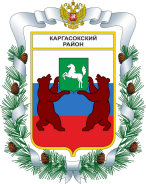 МУНИЦИПАЛЬНОЕ ОБРАЗОВАНИЕ «Каргасокский район»ТОМСКАЯ ОБЛАСТЬДУМА КАРГАСОКСКОГО РАЙОНАРассмотрев заявление Почетного гражданина Каргасокского района Ситникова Л.Т. об оказании ему материальной помощи  на лечение  заболевания, Дума Каргасокского района РЕШИЛА:1. На основании п. 4.3 и п.4.4 Положения о звании "Почетный гражанин Каргасокского района", утвержденного решением Думы Каргасокского района от 09.08.2007 № 258 выплатить Почетному гражданину Каргасокского района Ситникову Леониду Трифоновичу материальную помощь в размере 50 000 (пятьдесят тысяч) рублей.2. Контроль возложить на правовой комитет Думы Каргасокского района.РЕШЕНИЕРЕШЕНИЕРЕШЕНИЕРЕШЕНИЕ13.08.2015№ 378  с. Каргасокс. Каргасокс. КаргасокОб оказании материальной помощи Почетному гражданину Каргасокского района Ситникову Л.Т.Об оказании материальной помощи Почетному гражданину Каргасокского района Ситникову Л.Т.Председатель Думы Каргасокского районаВ.А. ПротазовГлава Каргасокского района                     А.П Ащеулов